 FACULTAD DE CIENCIAS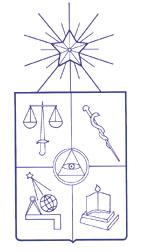 CURSO  DE  POSTGRADO                                     Nombre del curso Biologia Teorica y Sistemas Autopoieticos.  Theoretical Biology and Autopoietic Systems(Sera dictado en Ingles)CODIGO: POST3509-1Tipo de curso (Obligatorio, Electivo, Seminario)ElectivoN° de horas totales (Presenciales + No presenciales)2 bloques de 90 minutos a la semana3 horas de trabajo y lecturas personales/semanaN° de Créditos 4Fecha de Inicio – TérminoPrimera semana de SeptiembreDías / Horarioa decidirLugar donde se impartevirtual class by ZOOMProfesor Coordinador del cursoJuan-Carlos LetelierProfesores Colaboradores o InvitadosJoao Bothello (PUC), Takashi Ikegami (Univ. Tokyo)Descripción del curso Se analizaran con detalles las diversas teorias (Autopoiesis, (M,R) Systems, Redes Autocataliticas, ) que interpretan a los seres vivos como sistemas que se autoproducen.    Adicionalmente se estudiarán las  teorias que interpretan a los sistemas vivos como sistemas cognitivas.   Tambien haremos un resumen de las varias teoricas “sistemicas” (del tipo de la Cibernetica) que aparecieron en el siglo XX.  Se leerán los textos de Jacob von-Uexkull, Ludwig von-Bertalanffy, Norbert Wiener, Robert Rosen, Humberto Maturana entre otros.  Las clases serán en Inglés.Objetivos Alumnos puedan explicar la nocion de auto-fabricaciónAlumnos puedan defender la idea que afirma que los sistemas vivos son, aún sin sistema nervioso, sistemas cognitivosAlumnos puedan disertar sobre los peligros de la noción de neguentropia para entender lso sistemas vivosAlumnos puedan organizar un seminario sobre  la historia, durante el siglo XX y XXI, de las tentativas teoricas de explicara los seres vivosConocer las aproximaciones matematicas al problema de la auto-fabricación y auto-organización.Leer algunos texto clásicosAlumnos se familiarizen con el idioma inglés parar tratar esta teoria.Contenidos Teoria celular, Termodinamcia, Bosques Osmoticos, La contribucion de Uexkull; Umwelt, Nocion de feedback, Comienzos de la Teoria Genera de Sistemas y la Cibernetica.  Las Conferencias Macys, La escuela de Rashesvky. Los Sistemas (M,R), El laboratorio BCL .. y su enorme importancia para el  Chile de 1970-1973.  Technical Report #9: Los origenes de la Biologia del Conocer y la Autopoiesis. De Maquinas y Seres Vivo: un libro pequeño con grandes consecuencias. Las ideas centraesl de la autopoiesis: Clausura metabolica, clausura operacional, invariancia organizacional y acoplamiento estructural. Redes Autocataliticas. La formulacion algeibraica de Rosen sobre sistemas que se autofabrican.  Usos (y abusos) de la autopoiesis.  La incipiente y tartamudeante matematica de la autopoiesis.  Manifestaciones modernas (y entretenidas) de la equivalencia Life=Cognition.Modalidad de evaluación 2 trabajos (uno en Octubre 2020) y otro al finalizar (Nov/Dic 2020)Bibliografía Básica: ver www.autopoiesis.clBibliografía Recomendada: ver www.autopoiesis.cl